                          CURRICULUM VITAEPERSONAL DETAILS:												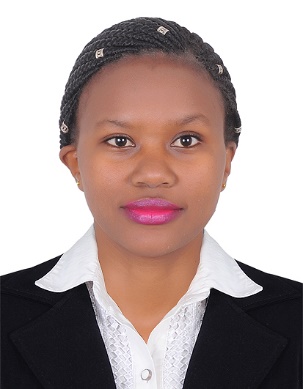 Name		:  	SOPHIA Date of birth	:  	6 MARCH 1990Gender		:  	FEMALENationality	:  	KENYANMarital status	:  	SINGLEVisa Status	:	EmploymentEmail              :           SOPHIA.361446@2freemail.com PERSONAL PROFILE: I am an enthusiastic individual ready to achieve the highest level of professionalism and work expertise, also ready to develop and implement systems and procedures that will maximize operational efficiency and net returns. I also possess the ability to play a key role in the success of my employer's firm by blending skills through teamwork and dedication to duty.Problem solvingI possess a wide experience in dealing with complaints from difficult clients, strong attitude for using initiative especially in areas of time management to meet deadlinesTeamworkI have operated in functions that require cross-functional team co-ordination, and always ready to go the extra mile to ensure that team goals are achievedCAREER OBJECTIVES: To develop my career to the greatest extent possible and to be part of a competitive organization that promotes professional growth and development. Achieve my own set objective and those of the organization.WORK EXPERIENCEAMWAJ ROTANA HOTEL AND RESORTS MARCH 2017-UP-TO-DATEPOSITION: Housekeeping AttendantDUTIES Cleaning roomsChanging guestroom and bathroom linen.Making guest room beds.Replenishing guest supplies.Answering guest requests promptly on the floor.Responsible for collecting guest laundry.Servicing of rooms in the evening and also provide second service.Handover lost and found articles if any found in the roomArranging and stocking the pantry with linen and supplies.BEST BARGAINS ELECTRONICS July 2015 -Nov 2016Position: Customer Service/Sales AssociateDuties & ResponsibilitiesWelcome customers and offer them timely assistance.Provide important details of products and services to the customers.Answering customer questions concerning our products. Informing the clients about new products in the market. Described product’s features/benefits and demonstrated. Usage/operation of products.Issuing receipts once sales is made. Record keeping of all sales made. Assist customers in making decision by gaining their confidence, offering suggestions and opinions.Keep patrons well-versed by notifying them about customer sales and prospect products of potential interests.Making contribution to the team efforts by accomplishing related goals according to the requirements.  FGEE   TECHNOLOGY LIMITED SEPTEMBER 2009-AUGUST 2012 Position: Sales ExecutiveDuties:Listening to customer requirements and responding appropriately to make a sale.Maintaining and developing relationships with existing customers in person, calls and E -mails.Providing customers with quotations. Attending team meetings and sharing best practice with colleagues.Checking the quantities of goods on display and in stock.Negotiating the terms of an agreement and closing sales.Challenging any objections with a view to getting the customer to buy.EDUCATIONAL ATTAINMENT	      1997 – 2004                   JIMCY ACADEMY                                             Certificate in primary school education       2005-2008                      KARINGA GIRLS HIGH SCHOOL                                              Certificate in Secondary school education Sep 2012- June 2015      NAIROBI INSTITUTE OF BUSINESS STUDIES                                               Diploma in Information Communication Technology  Interests and Hobbies Reading and researchListening to motivational talks Referees to be provided upon request.                  